Муниципальное казённое общеобразовательное учреждение «2-Цовкринская средняя общеобразовательная школа им. Маграмова В.М.»КОЛЛЕКТИВНЫЙ ДОГОВОРМуниципальное казённое общеобразовательное учреждение «2-Цовкринская средняя общеобразовательная школа им. Маграмова В.М.»на 2020 – 2022 годы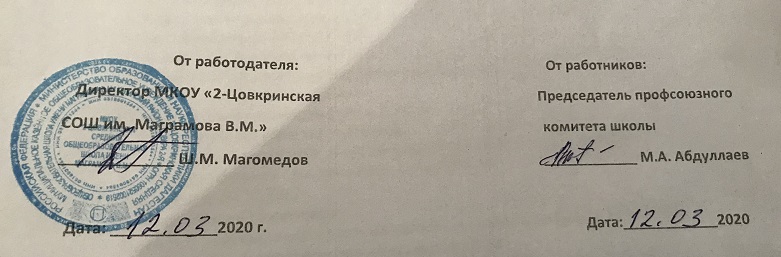 1. ОБЩИЕ ПОЛОЖЕНИЯ1.1. Настоящий коллективный договор заключен между работодателем иработниками в лице их представителей и является правовым актом,регулирующим социально-трудовые отношения в Муниципальном казённомобщеобразовательном учреждении «2-Цовкринская Средняя общеобразовательная школа им. Маграмова В.М».1.2. Основой для заключения коллективного договора являются:- Трудовой кодекс Российской Федерации (далее – ТК РФ); - Федеральный закон от 12 января 1996 г. № 10-ФЗ «Опрофессиональных союзах, их правах и гарантиях деятельности»; - Федеральный закон от 29 декабря 2012 г. 273-ФЗ «Об образовании вРоссийской Федерации»; - отраслевое соглашение между Министерством образования и наукиРеспублики Дагестан и республиканской организацией Профсоюзаработников народного образования и науки Российской Федерации.- Отраслевое соглашение между Администрацией Кулинского района, Управлением образования Кулинского района и Профсоюзной организацией МКОУ «2-Цовкринская СОШ им. Маграмова В.М.» профсоюза работников народного образования и науки Республики Дагестан,иными законодательными и нормативными правовыми актами.1.3. Коллективный договор заключен с целью определения взаимныхобязательств работников и работодателя по защите социально-трудовыхправ и профессиональных интересов работников образовательнойорганизации и установлению дополнительных социально-экономических,правовых, профессиональных гарантий, льгот и преимуществ дляработников, а также по созданию более благоприятных условий труда посравнению с трудовым законодательством, иными актами, содержащиминормы трудового права, соглашениями. Сторонами коллективного договора являются:- работодатель в лице его представителя – руководителяобразовательной организации, директора Магомедова Шараба Магарамовича (далее работодатель). - работники образовательной организации в лице их представителя –первичной профсоюзной организации в лице председателя первичнойпрофсоюзной организации (далее – выборный орган первичной профсоюзной организации) Абдуллаева Магомада Абуталибовича.1.4. Работники, не являющиеся членами профсоюзного комитета, делегируют полномочия председателю первичной профсоюзной организации работников МКОУ «2-Цовкринская СОШ им. Маграмова В.М.» представлять их интересы во взаимоотношениях с работодателем (ст. ст. 30,31 ТК РФ). Действие настоящего коллективного договора распространяется на всех работников МКОУ «2-Цовкринская СОШ им. Маграмова В.М.»  , в том числе заключивших трудовой договор о работе по совместительству.1.5. Работодатель обязан ознакомить под роспись с текстом коллективногодоговора всех работников образовательного учреждения в течение 5 днейпосле его подписания.1.6. Коллективный договор сохраняет свое действие в случае изменениянаименования МКОУ «2-Цовкринская СОШ им. Маграмова В.М.», расторжения трудового договора с руководителем образовательной организации.1.7. При реорганизации (слиянии, присоединении, разделении, выделении,преобразовании), изменении типа образовательной организацииколлективный договор сохраняет свое действие в течение всего срока егодействия или до внесения в него изменений, дополнений.1.8. При смене формы собственности образовательной организацииКоллективный договор сохраняет свое действие в течение трех месяцев содня перехода прав собственности.1.9. При ликвидации образовательной организации Коллективный договорсохраняет свое действие в течение всего срока ее проведения.1.10. Коллективный договор МКОУ «2-Цовкринская СОШ им. Маграмова В.М.» не может содержать условий, снижающих уровень прав и гарантий работников, установленный трудовым законодательством. Условия Коллективного договора, ухудшающие положение работников по сравнению с нормативными документами, недействительны и не подлежат применению.1.11. В течение срока действия коллективного договора ни одна из сторон невправе прекратить в одностороннем порядке выполнение принятых на себяобязательств.1.12. В течение срока действия Коллективного договора стороны вправевносить в него дополнения и изменения на основе взаимной договоренностибез созыва общего собрания трудового коллектива МКОУ «2-Цовкринская СОШ им. Маграмова В.М.» в установленном законом порядке (ст.44 ТК РФ). Вносимые изменения и дополнения в текст коллективного договора не могут ухудшать положение работников по сравнению с законодательством Российской Федерации, РД.1.14. Все спорные вопросы по толкованию и реализации положенийколлективного договора решаются сторонами.1.15. В соответствии с действующим законодательством работодатель илилицо, его представляющее, несет ответственность за уклонение от участия впереговорах, нарушение или невыполнение обязательств, принятых всоответствии с коллективным договором, не предоставление информации,необходимой для проведения коллективных переговоров и осуществленияконтроля за соблюдением коллективного договора, другие противоправныедействия (бездействия).1.16. Стороны Коллективного договора обязуются проводить обсуждениеитогов выполнения коллективного договора на общем собрании работниковне реже одного раза в год.1.17. Нормативные акты МКОУ «2-Цовкринская СОШ им. Маграмова В.М.», содержащие нормы трудового права, являющиеся приложением к данному Коллективному договору, являются его неотъемлемой частью. Изменение и дополнение приложений производятся в порядке, установленном Трудовым кодексом РФ для заключения Коллективного договора, либо в порядке, установленном данным коллективным договором.1.18 Работодатель обязуется обеспечить гласность содержания и выполненияусловий коллективного договора1.19. Настоящий Коллективный договор вступает в силу с момента егоподписания сторонами и действует по 31.12.2022 г. включительно.1.20. Любая из сторон имеет право направить другой стороне предложение озаключении нового Коллективного договора или о продлении действующегона срок до трех лет, которое осуществляется в порядке, аналогичном порядкувнесения изменений и дополнений в Коллективный договор.1.21. В целях развития социального партнерства стороны обязуются:- Строить свои взаимоотношения на основе принципов социальногопартнерства, коллективно-договорного регулирования социально-трудовыхотношений, государственно-общественного управления образованием,соблюдать определенные настоящим договором обязательства идоговоренности.- Обеспечивать участие представителей другой стороны Коллективногодоговора в работе своих руководящих органов при рассмотрении вопросов,связанных с содержанием коллективного договора и его выполнением;предоставлять другой стороне полную, достоверную и своевременнуюинформацию о принимаемых решениях, затрагивающих социальные,трудовые, профессиональные права и интересы работников.Работодатель обязуется:- Предоставлять профкому по его запросу информацию о численности,составе работников, условиях оплаты труда, объеме задолженности повыплате заработной платы, показателях по условиям и охране труда,планированию и проведению мероприятий по массовому сокращениючисленности (штатов) работников (увольнение 10 и более процентовработников в течение 90 календарных дней) и другую информацию.Привлекать членов профкома для осуществления контроля за правильностьюрасходования фонда оплаты труда, в том числе фонда стимулирования.- Обеспечивать участие профкома в работе органов управления МКОУ «2-Цовкринская СОШ им. Маграмова В.М.» (Совет школы, общее собрание), как по вопросам принятия локальных нормативных актов, содержащих нормы трудового права и затрагивающих интересы работников, так и относящихся к деятельности учреждения в целом;- Своевременно выполнять предписания надзорных и контрольных органов ипредставления профсоюзных органов по устранению нарушенийзаконодательства о труде, иных нормативных правовых актов, содержащихнормы трудового права.1.22. Взаимодействие работодателя с выборным органом первичнойпрофсоюзной организации осуществляется посредством:- учета мотивированного мнения профкома в порядке, установленном статьями372 и 373 ТК РФ;- согласования (письменного) при принятии решений руководителемобразовательной организации с профкомом после проведения взаимныхконсультаций в целях достижения единого мнения сторон.1.23. С учетом мнения профкома производится:- установление системы оплаты труда работников, включая порядокстимулирования труда в учреждении (ст. 144 ТК РФ);- принятие правил внутреннего трудового распорядка (ст.190, ст.372 ТК РФ);- составление графиков сменности (ст. 103 ТК РФ);- установление сроков выплаты заработной платы (ст.136 ТК РФ);- привлечение к работе в выходные и праздничные дни (ст.113 ТК РФ);- установление очередности предоставления отпусков (ст. 123 ТК РФ);- принятие решений о режиме работы в каникулярный период и периодотмены образовательной деятельности по санитарно-эпидемиологическим,климатическим и другим основаниям (ст. 100 ТК РФ);- принятие решения о временном введении режима неполного рабочеговремени при угрозе массовых увольнений и его отмены (ст. 180 ТК РФ);- утверждение формы расчетного листка (ст. 136 ТК РФ);- определение форм подготовки работников и дополнительногопрофессионального образования работников, перечень необходимыхпрофессий и специальностей (ст. 196 ТК РФ);- определение сроков проведения специальной оценки условий труда (ст. 22ТК РФ);- формирование квалификационной комиссии (ст. 82 ТК РФ);- формирование комиссии по урегулированию споров между участникамиобразовательных отношений;- принятие локальных нормативных актов учреждения, закрепляющих нормыпрофессиональной этики педагогических работников;- изменение условий труда (ст. 74 ТК РФ).1.24. С учетом мотивированного мнения профкома производитсярасторжение трудового договора с работниками, являющимися членамиПрофсоюза, по следующим основаниям:- сокращение численности или штата работников МКОУ «2-Цовкринская СОШ им. Маграмова В.М.»  (статьи 81, 82, 373 ТК РФ);- несоответствие работника занимаемой должности или выполняемой работевследствие недостаточной квалификации, подтвержденной результатамиаттестации (статьи 81, 82, 373 ТК РФ) в соответствии с профстандартами;- неоднократное неисполнение работником без уважительных причинтрудовых обязанностей, если он имеет дисциплинарное взыскание (статьи 81,82, 373 ТК РФ);- повторное в течение одного года грубое нарушение устава учреждения (п. 1ст. 336 ТК РФ);- совершение работником, выполняющим воспитательные функции,аморального проступка, несовместимого с продолжением данной работы (п.8 ч. 1 статьи 81 ТК РФ);- применение, в том числе однократное, методов воспитания, связанных сфизическим и (или) психическим насилием над личностью обучающегося,воспитанника (п. 2 ст. 336 ТК РФ).1.25. По согласованию с профкомом производится:- установление перечня должностей работников с ненормированным рабочимднем (ст. 101 ТК РФ);- представление к присвоению почетных званий (ст. 191 ТК РФ);- представление к награждению ведомственными (отраслевыми) наградами ииными наградами (ст. 191 ТК РФ);- распределение учебной нагрузки (ст. 100 ТК РФ);- утверждение расписания занятий (ст. 100 ТК РФ);- установление, изменение размеров выплат стимулирующего характера(статьи 135, 144 ТК РФ);- распределение премиальных выплат и использование фонда экономиизаработной платы (статьи 135, 144 ТК РФ).1.26. Председатель профкома учреждения имеет право:- Добиваться от работодателя приостановки (отмены) управленческихрешений, противоречащих законодательству о труде, охране труда,обязательствам коллективного договора, соглашениям, принятия локальныхнормативных актов без необходимого согласования с профкомом.- Выступать инициатором начала переговоров по заключению коллективногодоговора на новый срок за три месяца до окончания срока его действия.- Оказывать членам Профсоюза помощь в вопросах применения трудовогозаконодательства, разрешения индивидуальных и коллективных трудовыхспоров.- Содействовать предотвращению в образовательной организацииколлективных трудовых споров при выполнении обязательств, включенных внастоящий коллективный договор.- Организовывать правовой всеобуч для работников образовательнойорганизации.- Направлять учредителю МКОУ «2-Цовкринская СОШ им. Маграмова В.М.» заявление о нарушении руководителем образовательной организации, его заместителями законов и иных нормативных актов о труде, условий коллективного договора, соглашений с требованием о применении мер дисциплинарного взыскания (ст. 195 ТК РФ).1.27. Стороны договорились, что решения по вопросам условий и оплатытруда, изменения их порядка и условий, установления компенсационных,стимулирующих и иных стимулирующих выплат работникам, объемапедагогической нагрузки, тарификации, утверждения расписания уроков(занятий) принимаются с учетом мнения (по согласованию) профкома.II. ГАРАНТИИ ПРИ ЗАКЛЮЧЕНИИ, ИЗМЕНЕНИИ ИРАСТОРЖЕНИИ ТРУДОВОГО ДОГОВОРА2.1. Трудовой договор с работником заключается на неопределенный срок вписьменной форме.Заключение срочного трудового договора допускается в случаях, когдатрудовые отношения не могут быть установлены на неопределенный срок сучетом характера предстоящей работы, условий ее выполнения илиинтересов работника, а также в случаях, предусмотренныхзаконодательством.При заключении срочного трудового договора работодатель обязан указатьобстоятельства, послужившие основанием для его заключения.2.2. Условия трудового договора, ухудшающие положение работников посравнению с трудовым законодательством РФ, Республики Дагестан, Кулинского района, настоящим коллективным договором, являются недействительными.2.3. До подписания трудового договора работодатель обязан ознакомитьработника под роспись с Уставом МКОУ «2-Цовкринская СОШ им. Маграмова В.М.», правилами внутреннего трудового распорядка, коллективным договором, локальными нормативными актами, непосредственно связанными с трудовой деятельностью работника, а также с принимаемыми впоследствии локальными нормативными актами, непосредственно связанными с их трудовой деятельностью.2.4. Работодатель не вправе требовать от работника выполнения работы, необусловленной трудовым договором, условия трудового договора не могутухудшать положение работника по сравнению с действующим трудовымзаконодательством.2.5. В трудовой договор включаются обязательные условия, указанные встатье 57 ТК РФ, в том числе условия оплаты труда, включая размеры ставокзаработной платы, окладов (должностных окладов) работников,повышающих коэффициентов к ставкам (окладам), выплаткомпенсационного и стимулирующего характера.2.6. При включении в трудовой договор дополнительных условий недопускается ухудшение положения работника по сравнению с условиями,установленными трудовым законодательством и иными нормативнымиправовыми актами, содержащими нормы трудового права, соглашениями,локальными нормативными актами, настоящим коллективным договором.Изменение определенных сторонами условий трудового договора, в томчисле перевод на другую работу, производится только по письменномусоглашению сторон трудового договора, за исключением случаев,предусмотренных частями второй и третьей статьи 72.2 и статьей 74 ТК РФ.Временный перевод педагогического работника на другую работу вслучаях, предусмотренных частью 3 статьи 72.2. ТК РФ, возможен толькопри наличии письменного согласия работника, если режим временнойработы предусматривает увеличение рабочего времени работника посравнению с режимом, установленным по условиям трудового договора.2.7. Высвобождающаяся в связи с увольнением педагогических работниковучебная нагрузка предлагается, прежде всего, тем педагогическим работникам, учебная нагрузка которых установлена в объеме менее нормычасов за ставку заработной платы.2.8. Испытание при приёме на работу, помимо лиц, указанных в ст.70 ТК РФ,не устанавливается для педагогических работников.2.9. Руководитель МКОУ «2-Цовкринская СОШ им. Маграмова В.М.»  в срок не менее чем за два месяца наряду с работниками ставит в известность профком об организационных или технологических изменениях условий труда, если они влекут за собой изменение обязательных условий трудовых договоров работников.2.10. В случае отсутствия у работодателя другой работы в периодотстранения от работы работника, нуждающегося в соответствии смедицинским заключением во временном переводе на другую работу на срок до четырех месяцев, заработная плата работнику начисляется в размере не ниже среднего заработка.2.11. В случае, когда по причинам, связанным с изменениеморганизационных или технологических условий труда (ст.74 ТК РФ)работник не согласен работать в новых условиях, работодатель обязан вписьменной форме предложить работнику другую имеющуюся у него работу(вакансии).2.12. Работодатель обязан расторгнуть трудовой договор в срок, указанный взаявлении работника о расторжении трудового договора по собственномужеланию в следующих случаях:- переезд работника на новое место жительства;- зачисление в образовательную организацию;- выход на пенсию;- необходимость длительного постоянного ухода за ребенком в возрастестарше трех лет;- необходимость ухода за больным или престарелым членом семьи;- изменение семейного положения работника;2.13. Увольнение работника по основанию, предусмотренному п.2 или 3 ч.1ст.81 ТК РФ, допускается, если невозможно перевести работника с егописьменного согласия на другую имеющуюся у работодателя работу, в т.ч. вдругой местности.2.14. Прекращение трудового договора с работником по основаниям,предусмотренным п.2, 8, 9, 10 или 13 ч.1 ст.83 ТК РФ допускается, еслиневозможно перевести работника с его письменного согласия на другуюимеющуюся у работодателя работу, в т.ч. в другой местности.2.15. Работодатель обязуется:- Уведомлять профком в письменной форме о сокращении численности илиштата работников не позднее, чем за два месяца до его начала, а в случаях,которые могут повлечь массовое высвобождение, не позднее, чем за тримесяца до его начала (ст.82 ТК РФ). Уведомление должно содержать проектыприказов о сокращении численности или штатов, список сокращаемыхдолжностей и работников, перечень вакансий, предполагаемые вариантытрудоустройства.- Увольнение членов Профсоюза по инициативе работодателя в связи сликвидацией учреждения (п. 1 ст. 81 ТК РФ) и сокращением численности или штата (п. 2 ст. 81 ТК РФ), в том числе в связи с проведениемоптимизационных мероприятий, производить с учетом мнения профкома(ст.82 ТК РФ).2.16. При сокращении численности или штата работников и при равнойпроизводительности труда и квалификации преимущественное право наоставление на работе наряду с основаниями, установленными частью 2 ст.179ТК РФ, имеют работники:- имеющие более длительный стаж работы в МКОУ «2-Цовкринская СОШ им. Маграмова В.М.»;- имеющие почетные звания, удостоенные ведомственными знаками отличия;- применяющие инновационные методы работы;совмещающие работу с обучением, если обучение (профессиональнаяподготовка, переподготовка, повышение квалификации) обусловленозаключением дополнительного договора между работником и работодателем или является условием трудового договора;- которым до наступления права на получение пенсии (по любымоснованиям) осталось менее двух лет;- одинокие матери и отцы, воспитывающие детей до 16 лет;родители, имеющие ребенка – инвалида в возрасте до 18 лет;- председатели первичных профсоюзных организаций;- молодые специалисты, имеющие трудовой стаж менее одного года;2.17. Допускается увольнение женщины в связи с истечением срокатрудового договора в период ее беременности, если трудовой договор былзаключен на время исполнения обязанностей отсутствующего работника иневозможно с письменного согласия женщины перевести ее до окончаниябеременности на другую имеющуюся у работодателя работу, которуюженщина может выполнять с учетом ее состояния здоровья.2.18. Порядок и размеры возмещения расходов работникам, связанных сослужебными командировками, определяются нормативными правовымиактами органа местного самоуправления (ч.3 ст.168 ТК РФ)2.19. Условия выполнения и объем учебной нагрузки руководителейобразовательных организаций и их заместителей являются обязательнымидля включения в трудовой договор (дополнительное соглашение), которыйзаключается между руководителем организации, его заместителем, иработодателем (учредителем) или уполномоченным им лицом.2.20. «Продление» срока трудового договора между работником иработодателем означает признание работодателем этого договорабессрочным.2.21. В связи с введением сведений о трудовой деятельности в электронномвиде, при приёме и увольнении работника оформляется трудовая книжка и(или) сведения о трудовой деятельности в электронном виде согласност. 66.1. ТК РФ.2.22. Работодатель формирует в электронном виде основную информацию отрудовой деятельности работника и предоставляет её в порядке,установленном законодательством Российской Федерации в Пенсионныйфонд.III. РАБОЧЕЕ ВРЕМЯ И ВРЕМЯ ОТДЫХА3.1. Стороны при регулировании вопросов рабочего времени и времениотдыха работников пришли к соглашению о том, что:3.1.1. В соответствии с требованиями трудового законодательства и иныхнормативных правовых актов, содержащих нормы трудового права, а такжесоглашений, режим рабочего времени и времени отдыха работников МКОУ «2-Цовкринская СОШ им. Маграмова В.М.» определяется настоящим коллективным договором, правилами внутреннего трудового распорядка, иными локальными нормативными актами, трудовыми договорами, расписанием занятий, графиками работы, согласованными с профкомом.3.1.2. В соответствии с законодательством Российской Федерации дляпедагогических работников МКОУ «2-Цовкринская СОШ им. Маграмова В.М.» устанавливается сокращенная продолжительность рабочего времени – не более 36 часов в неделю за одну ставку заработной платы (должностного оклада).3.1.3. Рабочее время, состоящее из нормируемой части и части рабочеговремени, не имеющей четких границ, устанавливается правиламивнутреннего трудового распорядка, настоящим коллективным договором,иными локальными актами и личными планами работников.3.1.4. Для руководящих работников, работников из числа административно-хозяйственного, учебно-вспомогательного и обслуживающего персоналаучреждения устанавливается нормальная продолжительность рабочеговремени - 40 часов в неделю.3.1.5. Учебная нагрузка на новый учебный год учителей и другихработников, ведущих преподавательскую работу помимо основной работы,устанавливается директором МКОУ «2-Цовкринская СОШ им. Маграмова В.М.»  с учетом мнения профкома.До ухода работников в очередной отпуск предварительно определяетсяклассное руководство и объем учебной нагрузки в новом учебном году.3.1.6. Руководитель должен ознакомить педагогических работников до уходав очередной отпуск с их учебной нагрузкой на новый учебный год вписьменном виде.3.1.7. В случае изменения объёма учебной нагрузки на новый учебный годруководитель обязан письменно уведомить педагогического работника непозднее, чем за два месяца и внести соответствующие изменения вдополнительное соглашение к трудовому договору.3.1.8. При установлении основным работникам (учителям), учебнойнагрузки на новый учебный год, по возможности сохраняется ее объем ипреемственность преподавания предметов в классах. Объем учебнойнагрузки, установленный учителям в начале учебного года, может бытьуменьшен по инициативе работодателя или работника в текущем учебномгоду только с письменного согласия работника и работодателя.3.1.9. Объем учебной нагрузки учителей больше или меньше нормы часов заставку заработной платы устанавливается только с их письменного согласия.3.1.10. Предоставление преподавательской работы лицам, выполняющим еепомимо основной работы в этой же образовательной организации (включаяруководителей) осуществляется с учетом мнения профкома и при условии, если основные работники обеспечены нагрузкой на ставку, учебной нагрузкой в объеме не менее чем 9 часов.3.1.11. Учебная нагрузка педагогическим работникам, находящимся к началуучебного года в отпуске по уходу за ребенком до достижения им возрастатрех лет либо ином отпуске, устанавливается при распределении ее наочередной учебный год на общих основаниях, а затем передается длявыполнения другим учителям на период нахождения указанных работников всоответствующих отпусках.3.1.12. Учебная нагрузка на выходные и нерабочие праздничные дни непланируется.3.1.13. Уменьшение или увеличение учебной нагрузки учителя в течениеучебного года по сравнению с учебной нагрузкой, оговоренной в трудовомдоговоре или приказе руководителя учреждения, возможны только:а) по взаимному согласию сторон;б) по инициативе работодателя в случаях:- уменьшения количества часов по учебным планам и программам,сокращения количества классов (групп);- восстановления (по решению суда) на работе работника, ранеевыполнявшего эту учебную нагрузку;- возвращения на работу работника, прервавшего отпуск по уходу заребенком до достижения им возраста трех лет, или после окончания этогоотпуска;- выхода работника из длительного отпуска (сроком до 1 года).В указанных случаях, подпункт «б» согласие работника не требуется.3.1.14. В образовательной организации неполный рабочий день или неполнаярабочая неделя устанавливаются в следующих случаях:- по соглашению между работником и работодателем;- по просьбе беременной женщины, одного из родителей (опекуна,попечителя, законного представителя), имеющего ребенка в возрасте до 14лет (ребенка-инвалида до восемнадцати лет), а также лица, осуществляющегоуход за больным членом семьи в соответствии с медицинским заключением.3.1.15. Составление расписания уроков осуществляется с учетомрационального использования рабочего времени учителя.3.1.16. Учителям предусматривается по возможности один день в неделюдля методической работы и повышения квалификации.3.1.17. Часы, свободные от проведения занятий, дежурств, участия вовнеурочных мероприятиях, предусмотренных планом учреждения,правилами внутреннего трудового распорядка и другими локальными актами(заседания педагогического совета, родительские собрания и т.п.), учительвправе использовать по своему усмотрению.3.1.18. Привлечение работников МКОУ «2-Цовкринская СОШ им. Маграмова В.М.»  к работе в выходные и нерабочие праздничные дни допускается только в случаях, предусмотренных ст.113 ТК РФ, с их письменного согласия по письменному распоряжению работодателя.Работа в выходной и нерабочий праздничный день оплачивается вдвойном размере в порядке, предусмотренном ст.153 ТК РФ. По желанию работника ему может быть предоставлен другой день отдыха. В этом случаеработа в нерабочий праздничный день оплачивается в одинарном размере, адень отдыха оплате не подлежит.3.1.19. Привлечение работников МКОУ к выполнению работы, непредусмотренной трудовым договором, должностными инструкциями,допускается только по письменному распоряжению работодателя, списьменного согласия работника и с дополнительной оплатой в порядке,предусмотренном ст.151 ТК РФ.3.1.20. Вопрос нахождения или отсутствия работников (отдельныхработников) на своих рабочих местах в случае простоя (временнойприостановки работы по причинам экономического, технологического,технического или организационного характера) решается руководителемМКОУ с учетом мнения профкома.3.1.21. Время каникул, не совпадающее с очередным отпуском, являетсярабочим временем педагогических и других работников МКОУ СОШ №1.В эти периоды педагогические работники привлекаются работодателем кпедагогической и организационной работе в пределах времени, непревышающего их учебной нагрузки до начала каникул.3.1.22. В каникулярное время учебно-вспомогательный и обслуживающийперсонал привлекается к выполнению хозяйственных работ, не требующихспециальных знаний (мелкий ремонт, работа на территории и др.), в пределах установленного им рабочего времени.3.1.23. Распределение учебной нагрузки педагогическим работникам,находящимся в отпуске по уходу за ребенком до достижения им возрастатрех лет либо ином отпуске, осуществляется на общих основаниях.3.1.24. Тарификация учителей, обучающих на дому длительно болеющихили хронически больных детей, осуществляется на общих основаниях научебный год, т.е. по 31 августа.3.1.25. Педагогические работники организации, осуществляющейобразовательную деятельность, имеют право на длительный отпуск срокомдо одного года не реже чем через каждые десять лет непрерывнойпедагогической работы. Порядок и условия предоставления определяютсясогласно порядка, установленного федеральным органом исполнительнойвласти, осуществляющим функции по выработке государственной политикии нормативно-правовому регулированию в сфере образования3.1.26. В целях реализации ст.95 ТК РФ и учитывая особенность рабочеговремени педагогических работников, ведущих преподавательскую работу,накануне праздничных дней работодателям рекомендуется в эти дниограничить привлечение педагогических работников к другой части ихпедагогической работы, которая может увеличить их рабочее время посравнению с учебной нагрузкой, предусмотренной расписанием занятий.3.2. Стороны подтверждают:3.2.1. Предоставление ежегодного основного оплачиваемого отпускаосуществляется, как правило, по окончании учебного года в летний период всоответствии с графиком отпусков, утверждаемым работодателем посогласованию с профкомом не позднее чем за две недели до наступления календарного года с учетом необходимости обеспечения нормальной работы учреждения.3.2.2. Разделение отпуска, предоставление отпуска по частям, переносотпуска полностью или частично на другой год работодателем можетосуществляться с согласия работника и профкома.3.2.3. Отзыв работника из отпуска осуществляется по письменномураспоряжению работодателя только с согласия работника.3.2.4. По соглашению сторон трудового договора, а также при наличиифинансовых возможностей денежные суммы, приходящиеся на частьнеиспользованного отпуска, превышающую 28 календарных дней, могутбыть предоставлены в виде компенсации за неиспользованный отпуск.3.2.5. Оплата отпуска производится не позднее чем за три дня до его начала.3.2.6. Ежегодный отпуск переносится на другой срок по соглашению междуработником и работодателем в случаях, предусмотренныхзаконодательством, в том числе, если работнику своевременно не былапроизведена оплата за время этого отпуска либо работник был предупрежден о времени начала отпуска позднее чем за две недели до его начала. При этом работник имеет право выбора новой даты начала отпуска.3.2.7. График отпусков составляется на каждый календарный год и доводитсядо сведения всех работников.3.2.8. В случае предоставления педагогическим работникам ежегодногоотпуска за первый год работы до истечения шести месяцев работы егопродолжительность соответствует установленной для этих должностейпродолжительности отпуска и оплачиваться в полном объёме.3.2.9. Исчисление продолжительности отпуска пропорциональнопроработанному времени допускается только в случае выплаты денежнойкомпенсации при увольнении работника. Педагогическим работникам,проработавшим в учебном году не менее 10 месяцев, денежная компенсация за неиспользованный отпуск выплачивается исходя из установленной продолжительности отпуска.3.3. Работодатель обязуется:3.3.1. Предоставлять работникам социальные льготы согласно ФЗ-426 от28.12.2013 г. «О специальной оценке условий труда», которые занимаютрабочие места с опасными и (или) вредными условиями труда.В целях реализации ст.101 и 119 ТК РФ и компенсации работникам МКОУ дополнительной нагрузки за эпизодическое привлечение квыполнению своих трудовых функций за пределами установленной для нихпродолжительности рабочего времени определены следующие должностиработников, работающих с ненормированным рабочим днем:- заместитель директора по АХЧ, заместитель директора по воспитательнойработе.Работникам с ненормированным рабочим днем предоставляетсяежегодный дополнительный оплачиваемый отпуск – 3 дня.3.3.2. 1) Предоставлять ежегодный дополнительный оплачиваемый отпускработникам с учётом результатов аттестации рабочих мест по условиямтруда:- занятым на работах с вредными и (или) опасными условиями труда всоответствии со ст. 117 ТК РФ;- с ненормированным рабочим днем в соответствии со ст.119 ТК РФ;2) Предоставлять работникам отпуск с сохранением заработной платы:- на похороны близких родственников – 3 дня;- для прохождения диспансеризации – 1 рабочий день один раз в три года ссохранением места работы;- для прохождения диспансеризации работникам предпенсионного возрастаи работникам, являющимся получателями пенсии по старости – дварабочих дня один раз в год с сохранением за ними места работы. 3) Предоставлять работникам отпуск без сохранения заработной платы наосновании письменного заявления в следующих случаях:- в связи с переездом на новое место жительства – 1 день;- для проводов детей в армию – 2 дня;- в случае регистрации брака работника, рождения ребенка до 3 дней;- не освобождённому председателю первичной профсоюзной организации –1 день.3.3.3. Предоставить отпуск без сохранения заработной платы, на основанииписьменного заявления работника в сроки, указанные работником, вследующих случаях:- родителю, имеющему детей в возрасте до 14 лет – 14 календарных дней;- работающим пенсионерам – до 14 календарных дней в году;- родителям и женам (мужьям) военнослужащих, погибших или умершихвследствие ранения, контузии или увечья, полученных при исполненииобязанностей военной службы, либо вследствие заболевания, связанного спрохождением военной службы – до 14 календарных дней в году;- работающим инвалидам – до 60 календарных дней в году.3.3.4. Работники, у которых трое и более малолетних детей до 12 лет, имеютправо выбрать удобное время отпуска по своему желанию.3.4. Работодатель обеспечивает педагогическим работникам возможностьотдыха и приема пищи в рабочее время. Время для отдыха и питания длядругих работников устанавливается Правилами внутреннего трудовогораспорядка и не должно быть менее 20 минут (ст.108 ТК РФ).3.5. Профком обязуется предоставлять работодателю мотивированноемнение при принятии локальных нормативных актов, регулирующихвопросы рабочего времени и времени отдыха работников, с соблюдениемсроков и порядка, установленных статьей 372 ТК РФ.IV. ОПЛАТА ТРУДА И НОРМИРОВАНИЕ ТРУДА4.1. В целях повышения социального статуса работников МКОУ СОШ №1,престижа педагогической профессии стороны договорились приоритетнымнаправлением на период действия коллективного договора считатьнеуклонное повышение и улучшение условий оплаты труда работниковобразовательной организации, в том числе проведение своевременнойиндексации их заработной платы, осуществление мер по недопущению иликвидации задолженности по заработной плате.4.2. Стороны подтверждают:1). При разработке и внесении изменений в Положение об оплате трудаработников МКОУ условия, порядок и размеры оплаты трудапедагогических работников школы, в том числе размеры компенсационных истимулирующих выплат, не могут быть ухудшены по сравнению сутвержденными Положением об оплате труда работников муниципальныхобразовательных организаций.4.2.1. Оплата труда работников МКОУ осуществляется в соответствии с законодательством Российской Федерации, Республики Дагестан, Кулинского района, в условиях реализации нормативного подушевого принципа финансирования, с учетом разделения фонда оплаты труда на базовую (включая компенсационные выплаты) и стимулирующую части.4.2.2. Порядок и условия оплаты труда работников, в том числекомпенсационных выплат и выплат стимулирующего характера, избюджетных средств и средств, полученных от приносящей доходдеятельности, регулируются Положением об оплате труда работников,утверждаемым директором МКОУ по согласованию с профкомом.4.2.3. При наличии Средств работникам МКОУ может оказыватьсяматериальная помощь в соответствии с положением об оказанииматериальной помощи.4.2.4. При изменении типа образовательной организации, системы, условий,порядка и размеров оплаты труда заработная плата работников МКОУ  (без учета премий и иных стимулирующих выплат) не может быть нижезаработной платы (без учета премий и иных стимулирующих выплат),выплачиваемой до этих изменений, при условии сохранения объемадолжностных обязанностей работников и выполнения ими работ той жеквалификации.4.2.5. Месячная заработная плата работника, отработавшего за этот периоднорму рабочего времени и выполнившего нормы труда (трудовыеобязанности), не может быть ниже размера минимальной заработной платы.Оплата сверхурочной работы в заработной плате работника придоведении ее до минимальной заработной платы не учитываются.4.2.6. Оплата труда работников, занятых на работах с вредными и (или)опасными условиями труда, производится по результатам специальнойоценки условий труда в повышенном размере по сравнению с тарифнымиставками (окладами), установленными для различных видов работ снормальными условиями труда. 4.2.7. Каждый час работы в ночное время сторожам оплачивается поспециальному тарифу. Ночным считается время с 22 часов до 6 часов.4.2.8. Работникам (в том числе работающим по совместительству),выполняющим в учреждении наряду со своей основной работой,определенной трудовым договором, дополнительную работу по другойпрофессии (должности) или исполняющему обязанности временноотсутствующего работника без освобождения от своей основной работы,производятся компенсационные выплаты (доплаты) за совмещениепрофессий (должностей), расширение зон обслуживания, увеличение объемаработы или исполнение обязанностей временно отсутствующего работника,размеры которых определяются по соглашению сторон трудового договора.4.2.9. На заработную плату работников, осуществляющих работу на условияхвнутреннего и внешнего совместительства, работников, замещающихотсутствующих педагогических работников, в том числе на условияхпочасовой оплаты за фактически отработанное время, работников из числаадминистративно-управленческого и учебно-вспомогательного персонала,ведущих педагогическую работу, начисляются соответствующиекомпенсационные и стимулирующие выплаты.4.2.10. С учетом условий труда работникам устанавливаются выплатыкомпенсационного и стимулирующего характера:Размеры компенсационных выплат устанавливаются в процентах кокладу (должностному окладу) или в абсолютных размерах, если иное неустановлено законодательством Российской Федерации и Республики Дагестан.Размеры выплат компенсационного характера, установленныеработникам, не могут быть ниже размеров компенсационных выплат,предусмотренных Трудовым кодексом Российской Федерации и иныминормативными правовыми актами, содержащими нормы трудового права.К выплатам компенсационного характера относятся:выплаты работникам, занятым на тяжелых работах, работах свредными и (или) опасными и иными особыми условиями труда;выплаты за работу в местностях с особыми климатическими условиями(районный коэффициент);выплаты за работу в условиях, отклоняющихся от нормальных:1) при совмещении профессий (должностей),2) при расширении зон обслуживания, увеличении объема работы,3) при исполнении обязанностей временно отсутствующего работника безосвобождения от работы, определенной трудовым договором,4) при выполнении работ в выходные и нерабочие праздничные дни,5) при выполнении работ в ночное время;6) выплаты за работу со сведениями, составляющими государственнуютайну, их засекречивание и рассекречивание, а также работу с шифрами;7) выплаты за выполнение дополнительной работы, связанной с класснымруководством, проверкой письменных работ, заведованием учебнымикабинетами, лабораториями, учебными мастерскими, учебно-опытнымиучастками, руководством методическими объединениями (предметными комиссиями), за работу в проведении ГИА.К выплатам стимулирующего характера относятся:1) характеризующие результаты труда работников МКОУ: выплаты за интенсивность и высокие результаты работы, выплаты за качество выполняемых работ, премиальные выплаты по итогам работы, выплаты, учитывающие особенности деятельности школы и отдельныхкатегорий работников.2) характеризующие индивидуальные характеристики работников школы: выплаты за наличие ученой степени, почетного звания, выплата за квалификационную категорию.Размеры стимулирующих выплат устанавливаются в процентах к окладу(должностному окладу) или в абсолютных размерах, если иное неустановлено законодательством Российской Федерации, Республики Дагестан и нормативно-правовыми актами Кулинского района, в соответствии с показателями эффективности работы,утверждаемыми руководителем муниципального учреждения, в пределахфонда оплаты труда и максимальными размерами для конкретногоработника не ограничиваются.4.2.11. Не допускается выплата заработной платы в размере ниже ставкизаработной платы педагогическим работникам, не имеющим полной учебной нагрузки, при условии их догрузки до установленной нормы часов другой педагогической работой.Работники предупреждаются об отсутствии возможности обеспеченияих полной учебной нагрузкой и о формах догрузки другой педагогическойработой до установленной им полной нормы не позднее, чем за два месяца.4.2.12. Оплата труда педагогических и других работников МКОУ,ведущих преподавательскую работу, за время работы в период каникулпроизводится из расчета заработной платы, установленной при тарификации.4.2.13. Оплата труда педагогических работников в период отмены учебныхзанятий (образовательной деятельности) по санитарно-эпидемиологическим,климатическим и другим основаниям производится из расчета заработнойплаты, установленной при тарификации, предшествующей периоду, скоторым связана отмена учебных занятий (образовательной деятельности).4.2.14. За педагогическими работниками, привлекаемыми в период, несовпадающий с их отпуском, к работе в лагерях с дневным пребываниемдетей, в пределах установленного им до начала каникул объема учебнойнагрузки сохраняется заработная плата, предусмотренная тарификацией. Вслучае привлечения педагогических работников (с их согласия) к этой работесверх указанного времени им производится оплата за фактическиотработанное время.4.2.15. Работникам, награжденными нагрудным знаком (почетное звание«Отличник просвещения») – 10% от оклада.4.2.16. Экономия фонда оплаты труда направляется на установление иныхстимулирующих выплат, премирование, оказание материальной помощи работникам, что фиксируется в локальных нормативных актах (положениях)МКОУ.4.2.17. Выплата заработной платы работникам в соответствии со ст.136 ТКРФ осуществляется не реже чем каждые полмесяца. Дни выдачи заработнойплаты – 10, 25.4.2.18. В случае задержки выплаты заработной платы на срок более 15 днейили выплаты заработной платы не в полном объеме, работник имеет правоприостановить работу на весь период до выплаты задержанной суммы,известив об этом работодателя в письменной форме. При этом он не можетбыть подвергнут дисциплинарному взысканию.4.2.19. Работодатель обязан возместить работнику, вынужденноприостановившему работу в связи с задержкой выплаты заработной платы насрок более 15 дней, не полученный им заработок за весь период задержки, атакже средний заработок за период приостановления им исполнениятрудовых обязанностей.4.2.20. При нарушении установленного срока выплаты заработной платы,оплаты отпуска, выплат при увольнении и других выплат, причитающихсяработнику, в том числе в случае приостановки работы, ему причитаетсяденежная компенсация в размере одного процента от невыплаченных в сроксумм за каждый день задержки, начиная со следующего дня послеустановленного срока выплаты заработной платы по день фактическогорасчета включительно (размер выплачиваемой работнику денежнойкомпенсации определяется коллективным договором, но не ниже однойтрехсотой действующей в это время ставки рефинансирования Центральногобанка РФ (ст. 236 ТК РФ).4.2.21. Изменение условий оплаты труда, предусмотренных трудовымдоговором, осуществляется при наличии следующих оснований:- при установлении квалификационного уровня (профстандарт);- при присвоении квалификационной категории – со дня вынесения решенияаттестационной комиссией;- при достижении стажа работы по выслуге лет;- при присвоении почетного звания – со дня присвоения почетного званияуполномоченным органом;4.2.22. Работодатель ежемесячно выдает работникам на руки расчетныелисты в доступном для работников формате, включающие информацию осоставных частях причитающейся заработной платы за соответствующийпериод, размерах и основаниях произведенных удержаний, а также об общейденежной сумме, подлежащей выплате.Ответственность за выдачу расчетных листов по утвержденной формевозлагается на бухгалтера школы.МКОУ «2-Цовкринская СОШ им. Маграмова В.М.» Расчетный листок по заработной плате за ______________ 20___гФИО должностьОтработано дней Оплачено днейПрименено вычетов по НДФЛ За отработанный месяц -С начала года На детейНачислено з/пл с начала года Удержано НДФЛ с начала года1.Начислено 2.УдержаноЗарплата работникаДоплата Всего удержаноКлассное руководствоПроверка тетрадей 3.ВыплаченоЗамена, доп.урокиЗаведование кабинетом авансСтимулирующие выплаты Всего выплаченоПремияКомпенсационные выплатыУральский коэффициентБольничный листКурсы, командировкаМатериальная помощьИтого начислено: Сумма з/пл к выплате4.2.23. Заработная плата перечисляется на указанный работником счет вбанке. Изменение банка, через который работники получают заработнуюплату, без согласия и личного заявления работников не допускается.4.2.24. Работа уборщиков служебных помещений, и других работников,оплата труда которых зависит от нормы убираемой площади, сверх нормысчитается совместительством и оформляется отдельными трудовымидоговорами с соответствующей оплатой.4.3. При регулировании оплаты труда стороны исходят из того, что:4.3.1. Установление и изменение системы оплаты труда работников МКОУ осуществляются с учетом:а) перечня должностей работников образования, отнесенных кпрофессиональным квалификационным группам должностей работниковобразования (утвержденного Приказом Министерства здравоохранения исоциального развития РФ от 05.05.2008 г. № 216н «Об утверждениипрофессиональных квалификационных групп общеотраслевых профессийрабочих», приказом от 29.05.2008 г. № 247н «Об утверждениипрофессиональных квалификационных групп общеотраслевых должностейруководителей, специалистов и служащих», от 31.08.2007г. № 570 «Обутверждении профессиональных квалификационных групп должностейработников культуры, искусства и кинематографии», утвержденнымПрофстандартом. Изменение размеров окладов (должностных окладов, ставокзаработной платы) утверждается решением собрания депутатовКулинского района;б) государственных гарантий по оплате труда;в) перечня видов выплат компенсационного характера;г) перечня видов выплат стимулирующего характера;д) мнения профсоюзного комитета МКОУ «2-Цовкринская СОШ им. Маграмова В.М.».V. СОЦИАЛЬНЫЕ ГАРАНТИИ И ЛЬГОТЫ5.1. Работодатель, профсоюзный комитет договорились:5.1.1. МКОУ «2-Цовкринская СОШ им. Маграмова В.М.» в соответствии с Законом Российской Федерации «Об образовании» самостоятельно осуществляет финансово-хозяйственную деятельность, определяют направления и порядок использования своих бюджетных и внебюджетных средств, направляемых на оплату труда и материальное стимулирование работников школы.Внебюджетные средства и экономия бюджетных средств всоответствии с коллективным договором может направляться на:- установление выплат стимулирующего характера, улучшениеусловий труда и быта, организацию отдыха работников, обучающихся,мероприятия по охране здоровья и другие социальные нужды работников иих детей;- укрепление материально-технической базы, содержание зданий исооружений, капитальный ремонт, благоустройство территорий и другиепроизводственные нужды.5.1.2. Работникам МКОУ при выходе на пенсию в соответствии сколлективным договором может быть выплачено вознаграждение в пределахсредств, направленных на оплату труда работников.5.1.3. Поощрять педагогических работников МКОУ, имеющихвысокие результаты обучения и воспитания.5.1.4. Проводить и поддерживать конкурсы педагогического мастерства.5.1.5. Не допускать случаев направления работодателями педагогическихработников учреждения на курсы повышения квалификации с отрывом отосновной работы без возмещения им командировочных расходов согласнозаконодательству.5.1.6. Производить перечисление взносов за работающих внегосударственные пенсионные фонды согласно договору и личномузаявлению работника.5.1.7. Оказывать содействие в стремлении работников МКОУ кформированию и получению дополнительной негосударственной пенсии засчет:- обязательного пенсионного страхования (работа по управлениюнакопительной части пенсии);- участия в государственной программе софинансированиянакопительной части трудовой пенсии (привлечения на добровольныхначалах дополнительных денежных средств работников на их личныепенсионные счета).5.1.8. Создавать необходимые организационные и технические условия ипринимать необходимые меры для обеспечения защиты персональныхданных работников МКОУ от неправомерного или случайного доступа к ним посторонних лиц, а также уничтожения, изменения, копирования, распространения и иных неправомерных действий, за исключением обезличенных персональных данных.Стороны:- гарантируют предоставление молодым работникам предусмотренныхзаконом социальных льгот и гарантий.- Практикуют институт наставничества. Педагогам-наставникампроизводятся стимулирующие выплаты из фонда оплаты труда.5.2. Стороны договорились:- Содействовать успешному прохождению аттестации молодыхспециалистов.- Вводить различные формы поощрения молодых работников, добившихсявысоких показателей в труде и активно участвующих в деятельности МКОУ и профсоюзной организации.5.3. Статус молодого специалиста возникает у выпускника учрежденияпрофессионального образования, впервые приступившего к трудовойдеятельности, со дня заключения им трудового договора с МКОУпо основному месту работы.Статус молодого специалиста действует в течение трех лет.Молодым специалистом также признается работник, находящийся втрудовых отношениях с работодателем и впервые приступивший к работе впедагогической должности после окончания учреждения высшего илисреднего профессионального образования.Статус молодого специалиста сохраняется или продлевается (на срок до трехлет) в следующих случаях:- призыв на военную службу или направление на заменяющую ееальтернативную гражданскую службу;- переход работника в другую образовательную организацию-направление в очную аспирантуру для подготовки и защиты кандидатскойдиссертации на срок не более трех лет;- нахождение в отпуске по уходу за ребенком до достижения им возрастатрех лет;5.4. Оказывать помощь педагогическим работникам МКОУ поосуществлению их прав на досрочную пенсию по старости. Представлятьинтересы членов профсоюза по пенсионным вопросам в судах.VI. ОХРАНА ТРУДА И ЗДОРОВЬЯ6. Для реализации права работников на здоровые и безопасные условиятруда, внедрение современных средств безопасности труда,предупреждающих производственный травматизм и возникновениепрофессиональных заболеваний заключается соглашение по охране трудамежду работодателем и профкомом6.1. Работодатель:6.1.1. Обеспечивает безопасные и здоровые условия труда.6.1.2. Совместно с профкомом разрабатывает ежегодное Соглашение поохране труда, включающее организационные и технические мероприятия поохране труда.6.1.3. Использует возможность возврата части страховых взносов (до 20%) напредупредительные меры по улучшению условий и охраны труда,предупреждению производственного травматизма в соответствии сзаконодательством Министерства труда и социальной защиты РФ.6.1.4. Проводит обучение по охране труда и проверку знаний требований охранытруда работников не реже 1 раза в три года.6.1.5. Обеспечивает проведение инструктажа работникам МКОУпо охране труда к началу учебного года.6.1.6. Обеспечивает наличие правил, инструкций, журналов инструктажа идругих обязательных материалов на рабочих местах.6.1.7. Разрабатывает и утверждает инструкции по охране труда по видамработ и профессиям в соответствии со штатным расписанием исогласовывает их с профкомом.6.1.8. Обеспечивает проведение в установленном порядке работ поспециальной оценке условий труда на рабочих местах.6.1.9. Предоставляет гарантии и компенсации работникам, занятым наработах с вредными и (или) опасными условиями труда в соответствии с ТКРФ, иными нормативными правовыми актами, содержащимигосударственные нормативные требования охраны труда.6.1.10. Обеспечивает работников сертифицированной спецодеждой идругими СИЗ, смывающими и обезвреживающими средствами всоответствии с установленными нормами.6.1.11. При численности работников учреждения более 50 человек вводитдолжность специалиста по охране труда.6.1.12. Обеспечивает прохождение работниками обязательныхпредварительных (при поступлении на работу), регулярных (в течениетрудовой деятельности) медицинских осмотров, профессиональнойгигиенической подготовки и аттестации, в соответствии с медицинскимирекомендациями с сохранением за ними места работы и среднего заработкана время прохождения указанных медицинских осмотров.6.1.13. Обеспечивает установленный санитарными нормами тепловой режимв помещениях.6.1.14. Проводит своевременное расследование несчастных случаев напроизводстве в соответствии с действующим законодательством и ведет ихучет.6.1.15. Обеспечивает соблюдение работниками требований, правил иинструкций по охране труда.6.1.16. Создает на паритетной основе совместно с профкомом Комиссию поохране труда для осуществления контроля за состоянием условий и охранытруда, выполнением соглашения по охране труда.6.2. Работники обязуются:6.2.1. Соблюдать требования охраны труда, установленные законами,нормативными правовыми актами, правилами и инструкциями.6.2.2. Проходить обучение по оказанию первой помощи при несчастныхслучаях на производстве, инструктаж, проверку знаний охраны труда.6.2.3. Проходить обязательные предварительные при поступлении на работуи периодические медицинские осмотры.6.2.4. Правильно применять средства индивидуальной и коллективнойзащиты.6.2.5. Извещать немедленно руководителя, заместителя руководителя олюбой ситуации, угрожающей жизни и здоровью людей, о каждомнесчастном случае, происшедшем на производстве, или об ухудшениисостояния своего здоровья во время работы, в том числе о проявлениипризнаков острого профессионального заболевания (отравления).6.3. Работник имеет право отказаться от выполнения работы в случаевозникновения на рабочем месте ситуации, угрожающей жизни и здоровьюпри необеспечении необходимыми средствами индивидуальной иколлективной защиты до устранения выявленных нарушений с сохранениемза это время средней заработной платы.6.4. Профком:6.4.1. Осуществляет контроль за соблюдением законодательства по охранетруда со стороны администрации МКОУ.6.4.2. Контролирует своевременную, в соответствии с установленныминормами, выдачу работникам спецодежды, СЗИ, моющих средств.6.4.3. Избирает уполномоченных по охране труда.6.4.4. Принимает участие в создании и работе комиссии по охране труда.6.4.5. Принимает участие в расследовании несчастных случаев напроизводстве с работниками МКОУ.6.4.6. Обращается к работодателю с предложением о привлечении кответственности лиц, виновных в нарушении требований охраны труда.6.4.7. Принимает участие в рассмотрении трудовых споров, связанных снарушением законодательства об охране труда, обязательств,предусмотренных коллективным договором.6.4.8. В случае грубых нарушений требований охраны труда требует отадминистрации приостановления работ до устранения выявленныхнарушений. Приостановка работ осуществляется после официальногоуведомления администрации.VII. ГАРАНТИИ ПРОФСОЮЗНОЙ ДЕЯТЕЛЬНОСТИ7.1. Стороны подтверждают, что права и гарантии деятельности профкомаопределяются законодательством Российской Федерации и РД.7.2. Работодатель:7.2.1. Включает по уполномочию работников представителей профкома всостав членов коллегиальных органов управления МКОУ.7.2.2. Способствует:- осуществлению членами профкома контроля за соблюдением трудовогозаконодательства в МКОУ в соответствии с действующимзаконодательством и Положениями об инспекциях;- посещению МКОУ представителями профкома в целяхреализации уставных задач и прав, предоставленных законодательством.7.2.3. Предоставляет профкому по его запросу информацию, сведения иразъяснения по вопросам условий труда, заработной платы, общественногопитания, другим социально-экономическим вопросам.7.2.4. Обеспечивает ежемесячное и бесплатное перечисление членскихпрофсоюзных взносов из заработной платы работников на счет профсоюзнойорганизации. Перечисление средств производится в полном объеме срасчётного счета МКОУ одновременно с выдачей банком средствна заработную плату в соответствии с платёжными поручениямиобразовательной организации.7.3. Стороны признают гарантии работников, входящих в состав профкома ине освобождённых от основной работы, имея в виду, что:7.3.1. Члены профкома, уполномоченные по охране труда профкома,представители профсоюзной организации в создаваемых в МКОУсовместных с работодателем комитетах (комиссиях) освобождаются отосновной работы с сохранением среднего заработка для выполненияобщественных обязанностей в интересах коллектива работников.7.3.2. Члены профкома освобождаются от работы с сохранением среднегозаработка на время участия в работе конференций, пленумов, краткосрочнойпрофсоюзной учебы, собраний, созываемых Профсоюзом.7.3.3. Увольнение по основаниям, предусмотренным пунктом 2, 3 или 5 части1 статьи 81 Трудового кодекса РФ, председателя выборного органапервичной профсоюзной организации и его заместителей, не освобожденныхот основной работы, производится в порядке установленным ст.374Трудового кодекса РФ.7.4. Стороны:7.4.1. Обязуются рассматривать и решать возникшие конфликты иразногласия в соответствии с законодательством.7.4.2. Подтверждают:- в соответствии с Трудовым кодексом РФ профком вправе требоватьпривлечения к дисциплинарной ответственности должностных лиц,нарушающих законодательство о труде, профсоюзах, не выполняющихобязательств, предусмотренных коллективным договором, отраслевымтерриториальным соглашением;- члены профкома, участвующие в коллективных переговорах, в период их ведения не могут быть безпредварительного согласия профкома подвергнуты дисциплинарномувзысканию, переведены на другую работу или уволены по инициативеработодателя, за исключением случаев расторжения трудового договора засовершение проступка, за который в соответствии с ТК РФ, инымифедеральными законами предусмотрено увольнение с работы (часть 3 статьи 39 ТК РФ);- члены выборного органа первичной профсоюзной организации включаютсяв состав комиссий МКОУ по тарификации, аттестациипедагогических работников, специальной оценке условий труда, охранетруда, социальному страхованию;- работа в качестве председателя профсоюзной организации и в составепрофкома признается значимой для деятельности учреждения и учитываетсяпри поощрении работников, конкурсном отборе на замещение руководящихдолжностей и др.7.4.3. Принимают необходимые меры по недопущению вмешательстваоргана управления образованием, представителей работодателя впрактическую деятельность профсоюзной организации и профкома,затрудняющего осуществление ими уставных задач.VIII. ОБЯЗАТЕЛЬСТВА ВЫБОРНОГО ОРГАНА ПЕРВИЧНОЙПРОФСОЮЗНОЙ ОРГАНИЗАЦИИ8. Выборный орган первичной профсоюзной организации обязуется:8.1. Представлять и защищать права и интересы членов Профсоюза посоциально-трудовым вопросам в соответствии с Трудовым кодексомРоссийской Федерации и Федеральным законом «О профессиональныхсоюзах, их правах и гарантиях деятельности».Представлять во взаимоотношениях с работодателем интересы работников,не являющихся членами Профсоюза, в случае, если они уполномочиливыборный орган первичной профсоюзной организации представлять ихинтересы.8.2. Осуществлять контроль за соблюдением работодателем и егопредставителями трудового законодательства и иных нормативных правовыхактов, содержащих нормы трудового права.8.3. Осуществлять контроль за правильностью ведения и хранения трудовыхкнижек работников, за своевременностью внесения в них записей, в томчисле при установлении квалификационных категорий по результатаматтестации работников.8.4. Осуществлять контроль за охраной труда в образовательнойорганизации.8.5. Представлять и защищать трудовые права членов Профсоюза иработников, не являющихся членами профсоюзного комитета, делегирующихполномочия председателю первичной профсоюзной организации в комиссиипо трудовым спорам и в суде.8.6. Осуществлять контроль за правильностью и своевременностьюпредоставления работникам отпусков и их оплаты.8.7. Осуществлять контроль за соблюдением порядка аттестациипедагогических работников образовательной организации, проводимой вцелях подтверждения соответствия занимаемой должности.8.8. Принимать участие в аттестации работников на соответствие занимаемойдолжности, делегируя представителя в состав аттестационной комиссииобразовательной организации.8.9. Осуществлять проверку правильности удержания и перечисления на счетпервичной профсоюзной организации членских профсоюзных взносов.8.10. Информировать членов Профсоюза о своей работе, о деятельностивыборных профсоюзных органов.8.11. Организовывать физкультурно-оздоровительную и культурномассовую работу для членов Профсоюза и других работниковобразовательной организации.8.12. Содействовать оздоровлению детей работников образовательнойорганизации.8.13. Ходатайствовать о присвоении почетных званий, представлении кнаградам работников образовательной организации.XI. КОНТРОЛЬ ЗА ВЫПОЛНЕНИЕМ КОЛЛЕКТИВНОГО ДОГОВОРАОТВЕТСТВЕННОСТЬ СТОРОН КОЛЛЕКТИВНОГО ДОГОВОРА9.1. Контроль за выполнением настоящего коллективного договораосуществляется сторонами и их представителями.9.2. Информация о выполнении коллективного договора ежегоднорассматривается на общем собрании трудового коллектива МКОУ «2-Цовкринская СОШ им. Маграмова В.М.».9.3. Представители сторон несут ответственность за уклонение от участия вколлективных переговорах по заключению, изменению коллективногодоговора, непредставление информации, необходимой для веденияколлективных переговоров и осуществления контроля за соблюдениемположений коллективного договора, нарушение или невыполнениеобязательств, предусмотренных коллективным договором, другиепротивоправные действия (бездействие) в соответствии с действующимзаконодательством.9.4. Срок действия коллективного договора не более трех лет. Стороныимеют право продлевать действие коллективного договора на срок не болеетрех лет.Принят на общем собраниитрудового коллективаПротокол №_3_ от _12.11__2020 г.